Western Australia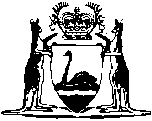 Hospitals and Health Services Act 1927
Hospitals (Services Charges) Regulations 1984Hospitals (Services Charges for Specialized Orthoses and Prostheses) Determination 1994Western AustraliaHospitals (Services Charges for Specialized Orthoses and Prostheses) Determination 1994Contents1.	Citation	12.	Commencement	13.	Interpretation	15.	Charges payable in respect of specialised orthoses and prostheses	1NotesCompilation table	1Western AustraliaHospitals and Health Services Act 1927
Hospitals (Services Charges) Regulations 1984Hospitals (Services Charges for Specialized Orthoses and Prostheses) Determination 19941.	Citation		This determination may be cited as the Hospitals (Services Charges for Specialized Orthoses and Prostheses) Determination 1994.2.	Commencement		This determination comes into operation on 1 November 1994.3.	Interpretation	(1)	Subject to this clause a word or phrase to which a meaning is attributed by, or by virtue of its use in the Hospitals (Services Charges) Regulations 1984 has the same meaning when it is used in this determination.	(2)	In this determination, unless the contrary intention appears — 	at cost, in relation to the charge for each specialized orthosis or prosthesis, means the charge calculated by the hospital in accordance with the pricing policy of the hospital;	pricing policy, means the pricing policy approved by the Board of the hospital as the basis on which charges are to be calculated for the supply of specialized orthoses or prostheses by the hospital and specifying the component costs that may be recovered by the hospital in respect of such supplies which components may include the cost of labour, material and general overheads but does include any component for profit;	specialized orthoses and prostheses means the classes of specialized orthoses and prostheses approved by the Board for supply at cost for the hospital.[4.	Deleted in Gazette 28 Jul 2009 p. 2981.]5.	Charges payable in respect of specialised orthoses and prostheses		The charge payable in respect of the supply of each specialised orthosis or prosthesis by a hospital in respect of the following — 	(a)	private in-patients;	(b)	compensable in-patients;	(c)	ineligible in-patients;	(d)	compensable out-patients;	(e)	eligible out-patients;	(f)	ineligible out-patients;	(g)	private same day patients;	(h)	compensable same day patients;	(i)	ineligible same day patients;	(j)	persons who are not patients,		is at cost.	[Clause 5 inserted in Gazette 28 Jul 2009 p. 2982.]Notes1	This is a compilation of the Hospitals (Services Charges for Specialized Orthoses and Prostheses) Determination 1994.  The following table contains information about those regulations.Compilation tableDefined terms[This is a list of terms defined and the provisions where they are defined.  The list is not part of the law.]Defined term	Provision(s)at cost,	3(2)CitationGazettalCommencementHospitals (Services Charges for Specialized Orthoses and Prostheses) Determination 199430 Sep 1994 p. 4977-81 Nov 1994 (see cl. 2)Hospitals (Services Charges for Specialised Orthoses and Prostheses) Amendment Determination 200928 Jul 2009 p. 2981-2cl. 1 and 2: 28 Jul 2009 (see cl. 2(a);Determination other than cl. 1 and 2: 29 Jul 2009 (see cl. 2(b))